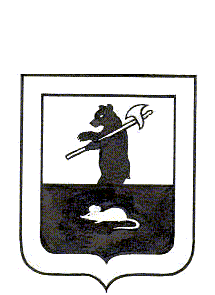 АДМИНИСТРАЦИЯ ГОРОДСКОГО ПОСЕЛЕНИЯ МЫШКИНПОСТАНОВЛЕНИЕг. Мышкин15.04.2022                                                                                                          № 81О внесении изменений в постановлениеАдминистрации городского поселения Мышкинот 10.04.2015 № 49   «Об утверждении Положенияо порядке и сроках применения взысканий за несоблюдение муниципальными служащими Администрации городского поселения Мышкин ограничений и запретов, требований о предотвращенииили об урегулировании конфликта интересов инеисполнение обязанностей, установленных в целях противодействия коррупции»В соответствии с Федеральным законом от 02.03.2007 № 25-ФЗ            «О муниципальной службе в Российской Федерации», Федеральным законом от 25.12.2008 № 273-ФЗ «О противодействии коррупции»,ПОСТАНОВЛЯЕТ:        1. Внести в раздел II «Порядок и сроки применения взысканий за коррупционные правонарушения» Положения о порядке и сроках применения взысканий за несоблюдение муниципальными служащими Администрации городского поселения Мышкин ограничений и запретов, требований о предотвращении или об урегулировании конфликта интересов и неисполнение обязанностей, установленных в целях противодействия коррупции, утвержденное постановлением Администрации городского поселения Мышкин от 10.04.2015 № 49, следующие изменения:        1.1. Пункт 2.3 дополнить подпунктом 4 следующего содержания:« 4) доклада  организационно-правового отдела Администрации городского поселения Мышкин по профилактике коррупционных и иных правонарушений о совершении коррупционного правонарушения, в котором излагаются фактические обстоятельства его совершения, и письменного объяснения муниципального служащего только с его согласия и при условии признания им факта совершения коррупционного правонарушения (за исключением применения взыскания в виде увольнения в связи с утратой доверия);1.2. Пункт 2.4 дополнить абзацем третьим  следующего содержания:«Взыскания за коррупционные правонарушения на основании доклада, указанного в подпункте 4 пункта 2.3 настоящего Положения, применяются без проведения проверки».        2. Контроль за исполнением настоящего постановления оставляю за собой.        3. Опубликовать настоящее постановление в газете «Волжские зори» и разместить на официальном сайте городского поселения Мышкин  в информационно-телекоммуникационной сети «Интернет».        4. Постановление вступает в силу поле его официального опубликования.Глава городскогопоселения Мышкин                                                                              Е.В. Петров